§6015.  Notice of rent increase1.  Increase of rent generally.  Except as provided in subsection 2, rent charged for residential estates may be increased by the landlord only after providing at least 45 days' written notice to the tenant.  A written or oral waiver of this requirement is against public policy and is void.  Any person in violation of this section is liable for the return of any sums unlawfully obtained from the tenant, with interest, and reasonable attorney's fees and costs.[PL 2023, c. 388, §1 (NEW).]2.  Increase of 10% or more.  If rent charged for a residential estate is increased by the landlord by 10% or more, the landlord must provide at least 75 days' written notice to the tenant. If the landlord increases rent more than once in a 12-month period, and the increases add up to a total increase of 10% or more, the landlord must provide at least 75 days' written notice prior to any increase that brings the total increase in rent to 10% or more.  A written or oral waiver of this requirement is against public policy and is void.  Any person in violation of this subsection is liable for the return, with interest, of any sums unlawfully obtained from the tenant and reasonable attorney's fees and costs.This subsection does not apply to rental housing that is subject to:A.  Requirements established by a document or deed recorded by a register of deeds that are designed to keep the housing affordable for tenants with specific income levels;  [PL 2023, c. 388, §1 (NEW).]B.  Restrictions as a condition of the landlord's receipt of subsidies from or participation in a municipal, state or federal housing program; or  [PL 2023, c. 388, §1 (NEW).]C.  Restrictions as a condition of the tenant's receipt of subsidies from or participation in a municipal, state or federal housing program.  [PL 2023, c. 388, §1 (NEW).][PL 2023, c. 388, §1 (NEW).]SECTION HISTORYPL 1981, c. 428, §8 (NEW). PL 1985, c. 293, §4 (AMD). PL 2003, c. 259, §1 (AMD). PL 2023, c. 388, §1 (RPR). The State of Maine claims a copyright in its codified statutes. If you intend to republish this material, we require that you include the following disclaimer in your publication:All copyrights and other rights to statutory text are reserved by the State of Maine. The text included in this publication reflects changes made through the First Regular and First Special Session of the 131st Maine Legislature and is current through November 1. 2023
                    . The text is subject to change without notice. It is a version that has not been officially certified by the Secretary of State. Refer to the Maine Revised Statutes Annotated and supplements for certified text.
                The Office of the Revisor of Statutes also requests that you send us one copy of any statutory publication you may produce. Our goal is not to restrict publishing activity, but to keep track of who is publishing what, to identify any needless duplication and to preserve the State's copyright rights.PLEASE NOTE: The Revisor's Office cannot perform research for or provide legal advice or interpretation of Maine law to the public. If you need legal assistance, please contact a qualified attorney.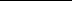 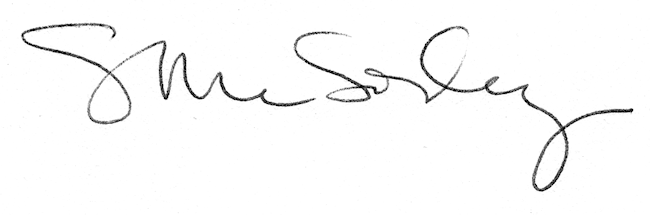 